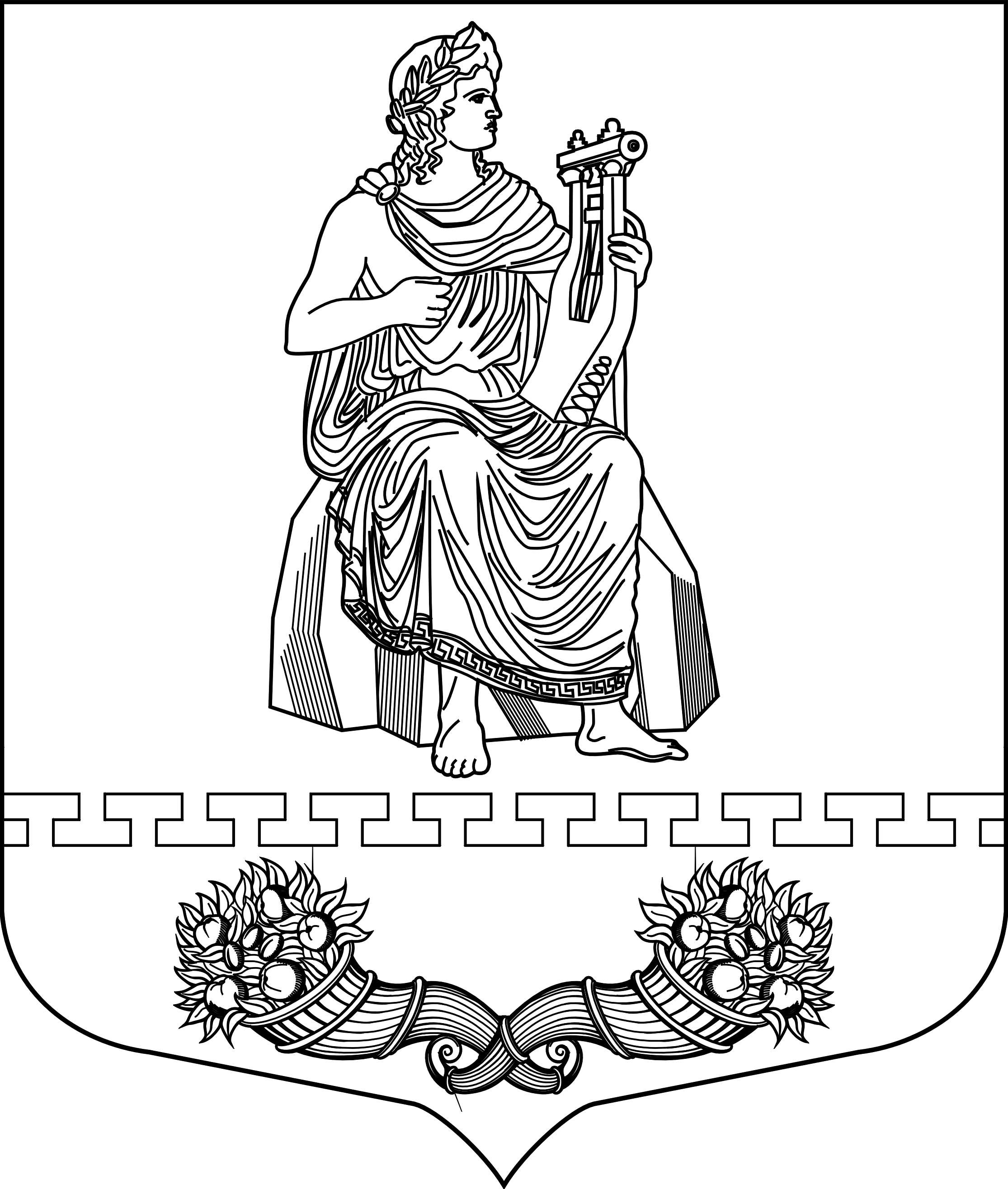 МУНИЦИПАЛЬНЫЙ СОВЕТ ВНУТРИГОРОДСКОГО МУНИЦИПАЛЬНОГО ОБРАЗОВАНИЯ САНКТ-ПЕТЕРБУРГА МУНИЦИПАЛЬНОГО ОКРУГА ПАРНАСР Е Ш Е Н И Е10 декабря 2014 года                 г. Санкт-Петербург                                       № 3/1Об утверждении бюджета внутригородскогомуниципального образования Санкт-Петербургамуниципального округа Парнас на 2015 год и плановый период 2016 – 2017 годовВ соответствии с пп.2 п.1 ст.24 Устава внутригородского муниципального образования Санкт-Петербурга муниципального округа Парнас, муниципальный совет внутригородского муниципального образования Санкт-Петербурга муниципального округа ПарнасРЕШИЛ:1. Утвердить общий объем доходов внутригородского муниципального образования Санкт-Петербурга муниципального округа Парнас: на 2015 год в сумме 87476,20 тыс.руб. из них объем межбюджетных трансфертов, получаемых из бюджета Санкт-Петербурга – 15208,7 тыс.руб.на 2016 год в сумме 102635,38 тыс.руб. из них объем межбюджетных трансфертов, получаемых из бюджета Санкт-Петербурга – 16081,0 тыс.руб.на 2017 год в сумме 107593,72 тыс.руб. из них объем межбюджетных трансфертов, получаемых из бюджета Санкт-Петербурга – 16760,4 тыс.руб.2. Утвердить общий объем расходов внутригородского муниципального образования Санкт-Петербурга муниципального округа Парнас: на 2015 год в сумме 87476,20 тыс.руб. на 2016 год в сумме 102635,38 тыс.руб.в том числе условно утвержденные расходы – 2593,22 тыс. руб.на 2017 год в сумме 107593,72 тыс.руб.в том числе условно утвержденные расходы – 5323,2 тыс. руб.3. Утвердить размер дефицита бюджета внутригородского муниципального образования Санкт-Петербурга муниципального округа Парнасна 2015 год в сумме 0,0 тыс.руб.на 2016 год в сумме 0,0 тыс.руб.на 2017 год в сумме 0,0 тыс.руб.4. Утвердить верхний предел муниципального долга внутригородского муниципального образования Санкт-Петербурга муниципального округа Парнас на 1 января 2015 года в сумме 0,0 тыс.руб.1 января 2016 года в сумме 0,0 тыс.руб.1 января 2017 года в сумме 0,0 тыс.руб.5. Утвердить верхний предел обязательств по муниципальным гарантиям внутригородского муниципального образования Санкт-Петербурга муниципального округа Парнас на 2015 г. в сумме 0,0 тыс.руб.6. Учесть в местном бюджете внутригородского муниципального образования Санкт-Петербурга муниципального округа Парнас доходы на 2015 г. согласно приложению №1 к настоящему решению.7. Учесть в местном бюджете внутригородского муниципального образования Санкт-Петербурга муниципального округа Парнас доходы на 2016 – 2017 г. г. согласно приложению №2 к настоящему решению.8. Утвердить ведомственную структуру расходов бюджета внутригородского муниципального образования Санкт-Петербурга муниципального округа Парнас на 2015 г. согласно приложению №3 к настоящему решению.9. Утвердить ведомственную структуру расходов бюджета внутригородского муниципального образования Санкт-Петербурга муниципального округа Парнас на 2016 - 2017 гг. согласно приложению №4 к настоящему решению.10. Утвердить распределение бюджетных ассигнований бюджета внутригородского муниципального образования Санкт-Петербурга муниципального округа Парнас на 2015 г. согласно приложению №5 к настоящему решению.11. Утвердить распределение бюджетных ассигнований бюджета внутригородского муниципального образования Санкт-Петербурга муниципального округа Парнас на 2016 – 2017 гг. согласно приложению №6 к настоящему решению.12. Утвердить источники финансирования дефицита местного бюджета на 2015 г. согласно приложению №7 к настоящему решению.13. Утвердить источники финансирования дефицита местного бюджета на 2016– 2017 гг. согласно приложению №8 к настоящему решению.14. Утвердить главным распорядителем средств местного бюджета местную администрацию внутригородского муниципального образования Санкт-Петербурга муниципального округа Парнас.15. Утвердить главным администратором доходов местного бюджета местную администрацию внутригородского муниципального образования Санкт-Петербурга муниципального округа Парнас.16. Утвердить главным администратором источников финансирования дефицита местного бюджета местную администрацию внутригородского муниципального образования Санкт-Петербурга муниципального округа Парнас.17. Утвердить общий объем бюджетных ассигнований, направляемых на исполнение публичных нормативных обязательств: на 2015 г. в сумме 9038,5 тыс.руб.на 2016 г. 9563,0 тыс.руб.на 2017 г. 10034,2 тыс.руб.18. Учесть объем субвенций местному бюджету на исполнение отдельных государственных полномочий Санкт-Петербурга по организации и осуществлению деятельности по опеке и попечительству, назначение и выплате денежных средств на содержание детей, находящихся под опекой (попечительством) и детей, переданных на воспитание в приемные семьи на 2015 г.  в сумме 3210,5 тыс.руб.19. Учесть объем субвенций местному бюджету на исполнение отдельных государственных полномочий Санкт-Петербурга по выплате денежных средств на содержание детей, находящихся под опекой (попечительством) и детей, переданных на воспитание в приемные семьи на 2015 г.  в сумме 8391,70 тыс.руб.20. Учесть объем субвенций местному бюджету на исполнение отдельных государственных полномочий Санкт-Петербурга по оплате труда приемных родителей на 2015 г.  в сумме 3600,90тыс.руб.21. Учесть объем субвенций местному бюджету на выполнение отдельного государственного полномочия Санкт-Петербурга по определению должностных лиц, уполномоченных составлять протоколы об административных правонарушениях, и составлению протоколов об административных правонарушениях на 2015 г.  в сумме 5,6 тыс.руб.22. Финансовому органу внутригородского муниципального образования Санкт-Петербурга муниципального округа Парнас в ходе исполнения местного бюджета вносить изменения в сводную бюджетную роспись без внесения изменений в решение о местном бюджете:а) в случае недостаточности бюджетных ассигнований для исполнения публичных нормативных обязательств – с превышением общего объема указанных ассигнований в пределах 5 процентов бюджетных ассигнований, утвержденных решением о бюджете на их исполнение в текущем финансовом году;б) в случае изменения состава или полномочий (функций) главного распорядителя бюджетных средств, вступления в силу законов, предусматривающих осуществление полномочий органа местного самоуправления за счет субвенций из других бюджетов бюджетной системы Российской Федерации, и по иным основаниям, связанным с особенностями исполнения бюджета.23. Опубликовать настоящее решение в официальном печатном издании Муниципального Совета и местной Администрации МО МО Парнас «Муниципальное образование Муниципальный округ Парнас».24. Настоящее решение вступает в силу с 01 января 2015 года.25. Контроль исполнения настоящего решения возложить на главу внутригородского муниципального образования Санкт-Петербурга муниципального округа Парнас.Глава муниципального образования                                                      А.В.ЧерезовПриложение № 9  к Решению Муниципального совета МО МО Парнас № 3/1 от 10.12.2014 годаПЕРЕЧЕНЬ  Кодов главных распорядителей средств местного бюджета,                                                                                                                                                                       главных администраторов доходов и источников финансирования дефицита бюджета МО ПарнасПеречень и коды видов (подвидов) доходов бюджета  МО Парнас,  закрепленные за  главным администратором доходов бюджета.Приложение № 1к Решению МС МО МО Парнас № 3/1 от 10.12.2014 годаДОХОДЫ МЕСТНОГО БЮДЖЕТА ВНУТРИГОРОДСКОГО МУНИЦИПАЛЬНОГО ОБРАЗОВАНИЯ САНКТ-ПЕТЕРБУРГА МУНИЦИПАЛЬНОГО ОКРУГА ПАРНАС НА 2015 ГОДПриложение № 1к Решению МС МО МО Парнас № 3/1 от 10.12.2014 годаДОХОДЫ МЕСТНОГО БЮДЖЕТА ВНУТРИГОРОДСКОГО МУНИЦИПАЛЬНОГО ОБРАЗОВАНИЯ САНКТ-ПЕТЕРБУРГА МУНИЦИПАЛЬНОГО ОКРУГА ПАРНАС НА 2015 ГОДПриложение № 1к Решению МС МО МО Парнас № 3/1 от 10.12.2014 годаДОХОДЫ МЕСТНОГО БЮДЖЕТА ВНУТРИГОРОДСКОГО МУНИЦИПАЛЬНОГО ОБРАЗОВАНИЯ САНКТ-ПЕТЕРБУРГА МУНИЦИПАЛЬНОГО ОКРУГА ПАРНАС НА 2015 ГОДКод доходовНаименование  доходов2015 г. Сумма (тыс.руб.)000 1 00 00000 00 0000 000НАЛОГОВЫЕ И НЕНАЛОГОВЫЕ ДОХОДЫ72267,50000 1 05 00000 00 0000 000НАЛОГИ НА СОВОКУПНЫЙ ДОХОД51501,80000 1 05 01000 00 0000 110Налог, взимаемый в связи с применением упрощенной системы налогообложения40359,60000 1 05 01010 00 0000 110Налог, взимаемый с налогоплательщиков, выбравших в качестве объекта налогообложения доходы33237,30182 1 05 01010 01 0000 110Налог, взимаемый с налогоплательщиков, выбравших в качестве объекта налогообложения доходы33237,30000 1 05 01020 00 0000 110Налог, взимаемый с налогоплательщиков, выбравших в качестве объекта налогообложения доходы, уменьшенные на величину расходов7122,30180 1 05 01020 01 0000 110Налог, взимаемый с налогоплательщиков, выбравших в качестве объекта налогообложения доходы, уменьшенные на величину расходов7122,30000 1 05 01050 00 0000 110Минимальный налог, зачисляемый в бюджеты субъектов Российской Федерации0,00180 1 05 01050 01 0000 110Минимальный налог, зачисляемый в бюджеты субъектов Российской Федерации0,00000 1 05 02000 02 0000 110Единый налог на вмененный доход для отдельных видов деятельности11118,20182 1 05 02010 02 0000 110Единый налог на вмененный доход для отдельных видов деятельности11118,20000 1 05 04000 02 0000 110Налог, взимаемый в связи с применением патентной системы налогообложения24,00182 1 05 04030 02 0000 110Налог, взимаемый в связи с применением патентной системы налогообложения,т зачисляемый в бюджеты городов федерального значения Москвы и Санкт-Петербурга24,00000 1 06 00000 00 0000 000НАЛОГИ НА ИМУЩЕСТВО18357,101821 06 01000 00 0000 110Налог на имущество физических лиц 18357,10000 1 13 00000 00 0000 000 ДОХОДЫ ОТ ОКАЗАНИЯ ПЛАТНЫХ УСЛУГ (РАБОТ) И КОМПЕНСАЦИИ ЗАТРАТ ГОСУДАРСТВА0,000001 13 02000 00 0000 130 Доходы от компенсации затрат государства0,000001 13 02993 03 0000 130 Прочие доходы от компенсации затрат бюджетов внутригородских муниципальных образований городов федерального значения Москвы и Санкт-Петербурга0,00867 1 13 02993 03 0100 130 Средства, составляющие восстановительную стоимость зеленых насаждений внутриквартального озеленения и подлежащие зачислению в бюджеты внутригородских муниципальных образований Санкт-Петербурга в соответствии с законодательством Санкт-Петербурга0,00000 1 16 00000 00 0000 000ШТРАФЫ, САНКЦИИ, ВОЗМЕЩЕНИЕ УЩЕРБА2408,60182 1 16 06000 01 0000 140Денежные взыскания (штрафы) за нарушение законодательства о применении контрольно-кассовой техники при осуществлении наличных денежных расчетов и (или) расчетов с использованием платежных карт 519,90000 1 16 90000 00 0000 140Прочие поступления от денежных взысканий (штрафов) и иных сумм в возмещение ущерба1888,70000 1 16 90030 03 0000 140Прочие поступления от денежных взысканий (штрафов) и иных сумм в возмещение ущерба, зачисляемые в бюджеты внутригородских муниципальных образований городов федерального значения Москвы и Санкт-Петербурга1888,70806 1 16 90030 03 0100 140Штрафы за административные правонарушения в области благоустройства, предусмотренные главой 4 Закона Санкт-Петербурга "Об административных правонарушениях в Санкт-Петербурге"1888,70000 2 00 00000 00 0000 000БЕЗВОЗМЕЗДНЫЕ ПОСТУПЛЕНИЯ15208,7000 2 02 00000 00 0000 000БЕЗВОЗМЕЗДНЫЕ ПОСТУПЛЕНИЯ ОТ ДРУГИХ БЮДЖЕТОВ БЮДЖЕТНОЙ СИСТЕМЫ РОССИЙСКОЙ ФЕДЕРАЦИИ15208,7000 2 02 03000 00 0000 151Субвенции бюджетам субъектов Российской Федерации и муниципальных образований15208,7000 2 02 03024 00 0000 151Субвенции местным бюджетам на выполнение передаваемых полномочий субъектов Российской Федерации3216,1000 2 02 03024 03 0000 151Субвенции бюджетам внутригородских муниципальных образований городов федерального значения Москвы и Санкт-Петербурга на выполнение передаваемых полномочий  субъектов Российской Федерации3216,1916 2 02 03024 03 0100 151Субвенции бюджетам внутригородских муниципальных образований Санкт-Петербурга на выполнение отдельных государственных полномочий  Санкт-Петербурга по организации и осуществлению деятельности по опеке и попечительству3210,5916 2 02 03024 03 0200 151Субвенции бюджетам внутригородских муниципальных образований Санкт-Петербурга на выполнение отдельного государственного полномочия Санкт-Петербурга по определению должностных лиц, уполномоченных составлять протоколы об административных правонарушениях, и составлению протоколов об административных правонарушениях5,6000 2 02 03027 00 0000 151Субвенции бюджетам  муниципальных образований на содержание ребенка в семье опекуна и приемной семье, а также вознаграждение, причитающееся приемному родителю11992,6000 2 02 03027 03 0000 151Субвенции бюджетам внутригородских муниципальных образований городов федерального значения Москвы и Санкт-Петербурга на содержание ребенка в семье опекуна и приемной семье, а  также вознаграждение, причитающееся приемному родителю11992,6916 2 02 03027 03 0100 151Субвенции бюджетам внутригородских муниципальных образований Санкт-Петербурга на содержание ребенка в семье опекуна и приемной семье8391,7916 2 02 03027 03 0200 151Субвенции бюджетам внутригородских муниципальных образований Санкт-Петербурга на вознаграждение, причитающееся приемному родителю3600,9ИТОГО87476,20Приложение № 2к Решению МС МО МО Парнас № 3/1 от 10.12.2014 годаДОХОДЫ МЕСТНОГО БЮДЖЕТА ВНУТРИГОРОДСКОГО МУНИЦИПАЛЬНОГО ОБРАЗОВАНИЯ  САНКТ-ПЕТЕРБУРГА МУНИЦИПАЛЬНОГО ОКРУГА ПАРНАС НА 2016 - 2017  ГОДЫПриложение № 2к Решению МС МО МО Парнас № 3/1 от 10.12.2014 годаДОХОДЫ МЕСТНОГО БЮДЖЕТА ВНУТРИГОРОДСКОГО МУНИЦИПАЛЬНОГО ОБРАЗОВАНИЯ  САНКТ-ПЕТЕРБУРГА МУНИЦИПАЛЬНОГО ОКРУГА ПАРНАС НА 2016 - 2017  ГОДЫПриложение № 2к Решению МС МО МО Парнас № 3/1 от 10.12.2014 годаДОХОДЫ МЕСТНОГО БЮДЖЕТА ВНУТРИГОРОДСКОГО МУНИЦИПАЛЬНОГО ОБРАЗОВАНИЯ  САНКТ-ПЕТЕРБУРГА МУНИЦИПАЛЬНОГО ОКРУГА ПАРНАС НА 2016 - 2017  ГОДЫПриложение № 2к Решению МС МО МО Парнас № 3/1 от 10.12.2014 годаДОХОДЫ МЕСТНОГО БЮДЖЕТА ВНУТРИГОРОДСКОГО МУНИЦИПАЛЬНОГО ОБРАЗОВАНИЯ  САНКТ-ПЕТЕРБУРГА МУНИЦИПАЛЬНОГО ОКРУГА ПАРНАС НА 2016 - 2017  ГОДЫКод доходовНаименование  доходов2016 г.                    Сумма (тыс.руб.)2017 г.                   Сумма (тыс.руб.)000 1 00 00000 00 0000 000НАЛОГОВЫЕ И НЕНАЛОГОВЫЕ ДОХОДЫ86554,3890833,32000 1 05 00000 00 0000 000НАЛОГИ НА СОВОКУПНЫЙ ДОХОД64834,1668076,06000 1 05 01000 00 0000 110Налог, взимаемый в связи с применением упрощенной системы налогообложения52011,0654611,62000 1 05 01010 00 0000 110Налог, взимаемый с налогоплательщиков, выбравших в качестве объекта налогообложения доходы41683,0143767,16182 1 05 01010 01 0000 110Налог, взимаемый с налогоплательщиков, выбравших в качестве объекта налогообложения доходы41683,0143767,16000 1 05 01020 00 0000 110Налог, взимаемый с налогоплательщиков, выбравших в качестве объекта налогообложения доходы, уменьшенные на величину расходов10328,0510844,46182 1 05 01020 01 0000 110Налог, взимаемый с налогоплательщиков, выбравших в качестве объекта налогообложения доходы, уменьшенные на величину расходов10328,0510844,46000 1 05 02000 02 0000 110Единый налог на вмененный доход для отдельных видов деятельности12800,8013440,84182 1 05 02010 02 0000 110Единый налог на вмененный доход для отдельных видов деятельности12800,8013440,84000 1 05 04000 02 0000 110Налог, взимаемый в связи с применением патентной системы налогообложения22,3023,60182 1 05 04030 02 0000 110Налог, взимаемый в связи с применением патентной системы налогообложения,т зачисляемый в бюджеты городов федерального значения Москвы и Санкт-Петербурга22,3023,60000 1 06 00000 00 0000 000НАЛОГИ НА ИМУЩЕСТВО19257,1220221,02182 1 06 01000 00 0000 110Налог на имущество физических лиц 19257,1220221,02000 1 13 00000 00 0000 000 ДОХОДЫ ОТ ОКАЗАНИЯ ПЛАТНЫХ УСЛУГ (РАБОТ) И КОМПЕНСАЦИИ ЗАТРАТ ГОСУДАРСТВА1000,001000,00000 1 13 02000 00 0000 130 Доходы от компенсации затрат государства1000,001000,00000 1 13 02993 03 0000 130 Прочие доходы от компенсации затрат бюджетов внутригородских муниципальных образований городов федерального значения Москвы и Санкт-Петербурга1000,001000,00867 1 13 02993 03 0100 130 Средства, составляющие восстановительную стоимость зеленых насаждений внутриквартального озеленения и подлежащие зачислению в бюджеты внутригородских муниципальных образований Санкт-Петербурга в соответствии с законодательством Санкт-Петербурга1000,001000,00000 1 16 00000 00 0000 000ШТРАФЫ, САНКЦИИ, ВОЗМЕЩЕНИЕ УЩЕРБА1463,101536,24182 1 16 06000 01 0000 140Денежные взыскания (штрафы) за нарушение законодательства о применении контрольно-кассовой техники при осуществлении наличных денежных расчетов и (или) расчетов с использованием платежных карт 458,10481,00000 1 16 90000 00 0000 140Прочие поступления от денежных взысканий (штрафов) и иных сумм в возмещение ущерба1005,001055,24000 1 16 90030 03 0000 140Прочие поступления от денежных взысканий (штрафов) и иных сумм в возмещение ущерба, зачисляемые в бюджеты внутригородских муниципальных образований городов федерального значения Москвы и Санкт-Петербурга1005,001055,24806 1 16 90030 03 0100 140Штрафы за административные правонарушения в области благоустройства, предусмотренные главой 4 Закона Санкт-Петербурга "Об административных правонарушениях в Санкт-Петербурге"1005,001055,24000 2 00 00000 00 0000 000БЕЗВОЗМЕЗДНЫЕ ПОСТУПЛЕНИЯ16081,0016760,40000 2 02 00000 00 0000 000БЕЗВОЗМЕЗДНЫЕ ПОСТУПЛЕНИЯ ОТ ДРУГИХ БЮДЖЕТОВ БЮДЖЕТНОЙ СИСТЕМЫ РОССИЙСКОЙ ФЕДЕРАЦИИ16081,0016760,40000 2 02 03000 00 0000 151Субвенции бюджетам субъектов Российской Федерации и муниципальных образований16081,0016760,40000 2 02 03024 00 0000 151Субвенции местным бюджетам на выполнение передаваемых полномочий субъектов Российской Федерации3412,103685,60000 2 02 03024 03 0000 151Субвенции бюджетам внутригородских муниципальных образований городов федерального значения Москвы и Санкт-Петербурга на выполнение передаваемых полномочий  субъектов Российской Федерации3412,103685,60916 2 02 03024 03 0100 151Субвенции бюджетам внутригородских муниципальных образований Санкт-Петербурга на выполнение отдельных государственных полномочий  Санкт-Петербурга по организации и осуществлению деятельности по опеке и попечительству3406,203679,40916 2 02 03024 03 0200 151Субвенции бюджетам внутригородских муниципальных образований Санкт-Петербурга на выполнение отдельного государственного полномочия Санкт-Петербурга по определению должностных лиц, уполномоченных составлять протоколы об административных правонарушениях, и составлению протоколов об административных правонарушениях5,906,20000 2 02 03027 00 0000 151Субвенции бюджетам  муниципальных образований на содержание ребенка в семье опекуна и приемной семье, а также вознаграждение, причитающееся приемному родителю12668,9013074,80000 2 02 03027 03 0000 151Субвенции бюджетам внутригородских муниципальных образований городов федерального значения Москвы и Санкт-Петербурга на содержание ребенка в семье опекуна и приемной семье, а  также вознаграждение, причитающееся приемному родителю12668,9013074,80916 2 02 03027 03 0100 151Субвенции бюджетам внутригородских муниципальных образований Санкт-Петербурга на содержание ребенка в семье опекуна и приемной семье8869,809313,50916 2 02 03027 03 0200 151Субвенции бюджетам внутригородских муниципальных образований  Санкт-Петербурга на вознаграждение, причитающееся приемному родителю3799,103761,30ИТОГО102635,38107593,72Приложение № 3к Решению МС МО МО Парнас № 3/1 от 10.12.2014 годаВЕДОМСТВЕННАЯ СТРУКТУРА РАСХОДОВ БЮДЖЕТА ВНУТРИГОРОДСКОГО МУНИЦИПАЛЬНОГО ОБРАЗОВАНИЯ САНКТ-ПЕТЕРБУРГА МУНИЦИПАЛЬНОГО ОКРУГА  ПАРНАС НА 2015  ГОДПриложение № 3к Решению МС МО МО Парнас № 3/1 от 10.12.2014 годаВЕДОМСТВЕННАЯ СТРУКТУРА РАСХОДОВ БЮДЖЕТА ВНУТРИГОРОДСКОГО МУНИЦИПАЛЬНОГО ОБРАЗОВАНИЯ САНКТ-ПЕТЕРБУРГА МУНИЦИПАЛЬНОГО ОКРУГА  ПАРНАС НА 2015  ГОДПриложение № 3к Решению МС МО МО Парнас № 3/1 от 10.12.2014 годаВЕДОМСТВЕННАЯ СТРУКТУРА РАСХОДОВ БЮДЖЕТА ВНУТРИГОРОДСКОГО МУНИЦИПАЛЬНОГО ОБРАЗОВАНИЯ САНКТ-ПЕТЕРБУРГА МУНИЦИПАЛЬНОГО ОКРУГА  ПАРНАС НА 2015  ГОДПриложение № 3к Решению МС МО МО Парнас № 3/1 от 10.12.2014 годаВЕДОМСТВЕННАЯ СТРУКТУРА РАСХОДОВ БЮДЖЕТА ВНУТРИГОРОДСКОГО МУНИЦИПАЛЬНОГО ОБРАЗОВАНИЯ САНКТ-ПЕТЕРБУРГА МУНИЦИПАЛЬНОГО ОКРУГА  ПАРНАС НА 2015  ГОДПриложение № 3к Решению МС МО МО Парнас № 3/1 от 10.12.2014 годаВЕДОМСТВЕННАЯ СТРУКТУРА РАСХОДОВ БЮДЖЕТА ВНУТРИГОРОДСКОГО МУНИЦИПАЛЬНОГО ОБРАЗОВАНИЯ САНКТ-ПЕТЕРБУРГА МУНИЦИПАЛЬНОГО ОКРУГА  ПАРНАС НА 2015  ГОДПриложение № 3к Решению МС МО МО Парнас № 3/1 от 10.12.2014 годаВЕДОМСТВЕННАЯ СТРУКТУРА РАСХОДОВ БЮДЖЕТА ВНУТРИГОРОДСКОГО МУНИЦИПАЛЬНОГО ОБРАЗОВАНИЯ САНКТ-ПЕТЕРБУРГА МУНИЦИПАЛЬНОГО ОКРУГА  ПАРНАС НА 2015  ГОД№№ п/пНаименованиеКод раздела, подраздела (ФКР)Код целевой статьи (КЦСР)Код вида расходов (КВР)2015 г.      (тыс.руб.)1Муниципальный совет внутригородского муниципального образования Санкт-Петербурга муниципального округа Парнас (978)4 779,672Общегосударственные вопросы01004 779,73Функционирование высшего должностного лица субъекта Российской Федерации и муниципального образования01021 129,23  4Руководство и управление в сфере установленных функций органов местного самоуправления010200200001 129,23  5Глава муниципального образования010200201001 129,23  6Расходы на выплаты персоналу в целях обеспечения выполнения функций государственными (муниципальными) органами, казенными учреждениями, органами управления государственными внебюджетными фондами 010200201001001117,237Закупка товаров, работ и услуг для государственных (муниципальных) нужд0102002010020012,008Функционирование законодательных (представительных) органов государственной власти и представительных органов муниципальных образований01033 650,44  9Руководство и управление в сфере установленных функций органов местного самоуправления010300200001 225,24  10Депутаты представительного органа  муниципального образования01030020300960,64  11Депутаты, осуществляющие свою деятельность на постоянной основе01030020301960,64  12Расходы на выплаты персоналу в целях обеспечения выполнения функций государственными (муниципальными) органами, казенными учреждениями, органами управления государственными внебюджетными фондами 01030020301100960,6413Компенсация депутатам, осуществляющие свои полномочия на непостоянной основе01030020302264,6014Расходы на выплаты персоналу в целях обеспечения выполнения функций государственными (муниципальными) органами, казенными учреждениями, органами управления государственными внебюджетными фондами 01030020302100264,6015Аппарат представительного органа муниципального образования010300204002 425,20  16Расходы на выплаты персоналу в целях обеспечения выполнения функций государственными (муниципальными) органами, казенными учреждениями, органами управления государственными внебюджетными фондами 010300204001001787,2017Закупка товаров, работ и услуг для государственных (муниципальных) нужд01030020400200633,0018Иные бюджетные ассигнования010300204008005,001Местная администрация внутригородского муниципального образования Санкт-Петербурга муниципального округа Парнас (916)81116,712Общегосударственные вопросы010015354,823Функционирование Правительства Российской Федерации, высших исполнительных органов государственной власти субъектов Российской Федерации, местных администраций010413 945,32  Руководство и управление в сфере установленных функций органов местного самоуправления010400200001 117,23  4Глава местной администрации010400205001 117,23  5Расходы на выплаты персоналу в целях обеспечения выполнения функций государственными (муниципальными) органами, казенными учреждениями, органами управления государственными внебюджетными фондами 010400205001001117,236Местная администрация0104002060012 822,49  7Содержание и обеспечение деятельности местной администрации по решению вопросов местного значения0104002060112 822,49  8Расходы на выплаты персоналу в целях обеспечения выполнения функций государственными (муниципальными) органами, казенными учреждениями, органами управления государственными внебюджетными фондами 0104002060110012282,439Закупка товаров, работ и услуг для государственных (муниципальных) нужд01040020601200525,0610Иные бюджетные ассигнования0104002060180015,0011Расходы на исполнение государственного полномочия по составлению протоколов об административных правонарушениях010400280015,60  12Закупка товаров, работ и услуг для государственных (муниципальных) нужд010400280012005,6013Резервные фонды0111070000010,00  14Резервный фонд местной администрации 0111070010010,00  15Иные бюджетные ассигнования0111070010080010,00  16Другие общегосударственные вопросы01131 399,50  17Формирование архивных фондов органов местного самоуправления, муниципальных предприятий и учреждений01130900100115,20  18Закупка товаров, работ и услуг для государственных (муниципальных) нужд01130900100200115,2019Уплата членских взносов на осуществление деятельности Совета муниципальных образований Санкт-Петербурга и содержание его органов0113092050072,00  20Иные бюджетные ассигнования0113092050080072,0021Муниципальная программа мероприятий, направленных на решение вопроса местного значения по осуществлению поддержки деятельности граждан, участвующих в охране общественного порядка на территории муниципального образования011379510000,00  22Предоставление субсидий бюджетным, автономным учреждениями и иным некоммерческим организациям 011379510006000,0023Муниципальная программа мероприятий, направленных на решение вопроса местного значения по участию в профилактике терроризма и экстремизма, а также минимизации и (или) ликвидации последствий проявления терроризма и экстремизма на территории муниципального образования01137951200200,0024Закупка товаров, работ и услуг для государственных (муниципальных) нужд01137951200200200,0025Муниципальная программа мероприятий, направленных на решение вопроса местного значения по информированию населения муниципального округа Парнас о деятельности местной администрации и муниципального совета внутригородского муниципального образования Санкт-Петербурга муниципального округа Парнас011379513001012,3026Закупка товаров, работ и услуг для государственных (муниципальных) нужд011379513002001012,3027Национальная безопасность и правоохранительная деятельность0300750,0028Защита населения и территории от чрезвычайных ситуаций природного и техногенного характера, гражданская оборона0309750,00  29Муниципальная  программа мероприятий, направленных на решение вопросов местного значения по организации в установленном порядке сбора и обмена информацией в области защиты населения и территории от чрезвычайных ситуаций, обеспечения своевременного оповещения и информировании об угрозе возникновения или возникновении чрезвычайной ситуации03097950700300,00  30Закупка товаров, работ и услуг для государственных (муниципальных) нужд03097950700200300,0031Муниципальная  программа мероприятий, направленных на решение вопросов местного значения по  проведению подготовки и обучения неработающего населения способам защиты и действиям в чрезвычайных ситуациях, а также способам защиты от опасностей, возникающих при ведении военных действий или вследствие этих действий03097950701450,00  32Закупка товаров, работ и услуг для государственных (муниципальных) нужд03097950701200450,0033Жилищно-коммунальное хозяйство050027980,7934Благоустройство050327 980,79  35Муниципальная программа мероприятий, направленных на решение вопроса местного значения по осуществлению благоустройства территории муниципального образования0503795020127 250,79  36Закупка товаров, работ и услуг для государственных (муниципальных) нужд0503795020120027 250,79  37Муниципальная  программа мероприятий, направленных на решение  вопроса местного значения по участию в реализации мер по профилактике дорожно-транспортного травматизма на территории муниципального образования05037950300730,00  38Закупка товаров, работ и услуг для государственных (муниципальных) нужд05037950300200730,00  39Образование07001 400,00  40Профессиональная подготовка, переподготовка и повышение квалификации0705200,00  41Государственный заказ на проведение переподготовки и повышение квалификации07054280100200,00  42Муниципальная программа мероприятий, направленных на решение вопроса местного значения по организации профессионального образования и дополнительного профессионального образования выборных должностных лиц местного самоуправления, членов выборных органов местного самоуправления, депутатов  муниципальных советов муниципальных образований, муниципальных служащих  и работников муниципальных учреждений 07054280100200,00  43Закупка товаров, работ и услуг для государственных (муниципальных) нужд07054280100200200,00  44Молодежная политика и оздоровление детей07071 200,00  45Муниципальная программа мероприятий, направленных на решение вопроса местного значения по проведению работ по военно-патриотическому воспитанию граждан  на территории муниципального образования070779506001 000,00  46Прочая закупка товаров, работ и услуг для государственных нужд070779506002001 000,00  47Муниципальная  программа по проведению оплачиваемых общественных работ; временного трудоустройства несовершеннолетних в возрасте от 14 до 18 лет в свободное от учебы время07075100200200,00  48Закупка товаров, работ и услуг для государственных (муниципальных) нужд07075100200200200,00  49Культура, кинематография080017 000,00  50Культура080115 000,00  51Муниципальная программа мероприятий, направленных на решение вопроса местного значения по организации и проведению праздничных и иных зрелищных мероприятий0801795040015 000,00  52Закупка товаров, работ и услуг для государственных (муниципальных) нужд0801795040020015000,0053Другие вопросы в области  культуры, кинематографии08042000,0054Муниципальная программа мероприятий, направленных на решение вопроса местного значения  по организации и проведению досуговых мероприятий для жителей муниципального образования080479508002000,0055Закупка товаров, работ и услуг для государственных (муниципальных) нужд080479508002002000,0056Социальная политика100015849,9057Социальное обеспечение населения1003646,8058Социальная помощь10035050000646,8059Расходы на предоставление доплат к пенсии лицам, замещавшим муниципальные должности и должности муниципальной службы10035050100646,8060Социальное обеспечение и иные выплаты населению населения10035050100300646,8061Охрана семьи и детства100415203,1062Субвенции бюджетам муниципальных образований на исполнение государственного полномочия по организации и осуществлению  деятельности по  опеке и попечительству100499000853210,5063Расходы на выплаты персоналу в целях обеспечения выполнения функций государственными (муниципальными) органами, казенными учреждениями, органами управления государственными внебюджетными фондами 100499000851003006,4864Закупка товаров, работ и услуг для государственных (муниципальных) нужд10049900085200204,0265Субвенции бюджетам муниципальных образований на исполнение государственных полномочий по выплате денежных средств на содержание ребенка в семье опекуна и приемной семье100403340868391,7066Социальное обеспечение и иные выплаты населению населения100403340863008391,7067Субвенции бюджетам муниципальных образований на исполнение государственного полномочия по выплате денежных средств на вознаграждение приемным родителям100403340873600,9068Социальное обеспечение и иные выплаты населению населения100403340873003600,9069Физическая культура и спорт1100781,2070Массовый спорт1102781,2071Муниципальная программа мероприятий, направленных на решение вопроса местного значения по обеспечению условий для развития на территории муниципального образования  физической культуры и массового спорта, организации и проведению официальных физкультурных мероприятий, физкультурно-оздоровительных мероприятий и спортивных мероприятий внутригородского муниципального образования Санкт-Петербурга муниципального округа Парнас11027950900781,2072Прочая закупка товаров, работ и услуг для государственных нужд11027950900200781,2073Средства массовой информации12002000,0074Периодическая печать и издательства12022000,0075Муниципальная программа мероприятий, направленных на решение вопроса местного значения по содержанию учрежденного печатного средства массовой информации для опубликования муниципальных правовых актов, обсуждения проектов муниципальных правовых актов по вопросам местного значения, доведения до сведения жителей муниципального образования официальной информации о социально-экономическом  и культурном развитии муниципального образования, о развити его общественной инфраструктуры и иной информации 120245700002000,0076Периодические издания, утвержденные представительными органами МО120245701001500,0077Закупка товаров, работ и услуг для государственных (муниципальных) нужд120245701002001500,0078Периодические издания, учрежденные исполнительными органами МО12024570200500,0079Закупка товаров, работ и услуг для государственных (муниципальных) нужд12024570200200500,001Избирательная комиссия внутригородского муниципального образования Санкт-Петербурга муниципального округа Парнас  (967)1579,822Обеспечение проведения выборов и референдумов01071579,823Проведение выборов и референдумов010702000001579,824Проведение муниципальных выборов010702001001579,825Сдержание и обеспечение деятельности избирательной комиссии муниципального образования, действующей на постоянной основе010702007001579,826Расходы на выплаты персоналу в целях обеспечения выполнения функций государственными (муниципальными) органами, казенными учреждениями, органами управления государственными внебюджетными фондами 010702007001001579,82                                                      Итого:87 476,20  Приложение № 4к Решению МС МО МО Парнас № 3/1 от 10.12.2014 годаВЕДОМСТВЕННАЯ СТРУКТУРА РАСХОДОВ БЮДЖЕТА ВНУТРИГОРОДСКОГО МУНИЦИПАЛЬНОГО ОБРАЗОВАНИЯ САНКТ-ПЕТЕРБУРГА МУНИЦИПАЛЬНОГО ОКРУГА  ПАРНАС НА  2016-2017  ГОДЫПриложение № 4к Решению МС МО МО Парнас № 3/1 от 10.12.2014 годаВЕДОМСТВЕННАЯ СТРУКТУРА РАСХОДОВ БЮДЖЕТА ВНУТРИГОРОДСКОГО МУНИЦИПАЛЬНОГО ОБРАЗОВАНИЯ САНКТ-ПЕТЕРБУРГА МУНИЦИПАЛЬНОГО ОКРУГА  ПАРНАС НА  2016-2017  ГОДЫПриложение № 4к Решению МС МО МО Парнас № 3/1 от 10.12.2014 годаВЕДОМСТВЕННАЯ СТРУКТУРА РАСХОДОВ БЮДЖЕТА ВНУТРИГОРОДСКОГО МУНИЦИПАЛЬНОГО ОБРАЗОВАНИЯ САНКТ-ПЕТЕРБУРГА МУНИЦИПАЛЬНОГО ОКРУГА  ПАРНАС НА  2016-2017  ГОДЫПриложение № 4к Решению МС МО МО Парнас № 3/1 от 10.12.2014 годаВЕДОМСТВЕННАЯ СТРУКТУРА РАСХОДОВ БЮДЖЕТА ВНУТРИГОРОДСКОГО МУНИЦИПАЛЬНОГО ОБРАЗОВАНИЯ САНКТ-ПЕТЕРБУРГА МУНИЦИПАЛЬНОГО ОКРУГА  ПАРНАС НА  2016-2017  ГОДЫПриложение № 4к Решению МС МО МО Парнас № 3/1 от 10.12.2014 годаВЕДОМСТВЕННАЯ СТРУКТУРА РАСХОДОВ БЮДЖЕТА ВНУТРИГОРОДСКОГО МУНИЦИПАЛЬНОГО ОБРАЗОВАНИЯ САНКТ-ПЕТЕРБУРГА МУНИЦИПАЛЬНОГО ОКРУГА  ПАРНАС НА  2016-2017  ГОДЫПриложение № 4к Решению МС МО МО Парнас № 3/1 от 10.12.2014 годаВЕДОМСТВЕННАЯ СТРУКТУРА РАСХОДОВ БЮДЖЕТА ВНУТРИГОРОДСКОГО МУНИЦИПАЛЬНОГО ОБРАЗОВАНИЯ САНКТ-ПЕТЕРБУРГА МУНИЦИПАЛЬНОГО ОКРУГА  ПАРНАС НА  2016-2017  ГОДЫПриложение № 4к Решению МС МО МО Парнас № 3/1 от 10.12.2014 годаВЕДОМСТВЕННАЯ СТРУКТУРА РАСХОДОВ БЮДЖЕТА ВНУТРИГОРОДСКОГО МУНИЦИПАЛЬНОГО ОБРАЗОВАНИЯ САНКТ-ПЕТЕРБУРГА МУНИЦИПАЛЬНОГО ОКРУГА  ПАРНАС НА  2016-2017  ГОДЫ№№ п/пНаименование Код раздела, подраздела (ФКР)Код целевой статьи (КЦСР)Код вида расходов (КВР)2016 г. (тыс.руб.)2017 г.  (тыс.руб.)1Муниципальный совет внутригородского муниципального образования Санкт-Петербурга муниципального округа Парнас (978)6 176,116 457,662Общегосударственные вопросы01006 176,116 457,663Функционирование высшего должностного лица субъекта Российской Федерации и муниципального образования01021 239,14  1 300,49  4Руководство и управление в сфере установленных функций органов местного самоуправления010200200001239,141300,495Глава муниципального образования010200201001239,141300,496Расходы на выплаты персоналу в целях обеспечения выполнения функций государственными (муниципальными) органами, казенными учреждениями, органами управления государственными внебюджетными фондами 010200201001001227,141288,497Закупка товаров, работ и услуг для государственных (муниципальных) нужд102020010020012,0012,008Функционирование законодательных (представительных) органов государственной власти и представительных органов муниципальных образований01034 936,97  5 157,17  9Руководство и управление в сфере установленных функций органов местного самоуправления010300200001 311,59  1 377,17  10Депутаты представительного органа  муниципального образования010300203001 311,59  1 377,17  11Депутаты, осуществляющие свою деятельность на постоянной основе010300203011 030,79  1 082,33  12Расходы на выплаты персоналу в целях обеспечения выполнения функций государственными (муниципальными) органами, казенными учреждениями, органами управления государственными внебюджетными фондами 010300203011001030,791082,3313Компенсация депутатам, осуществляющие свои полномочия на непостоянной основе01030020302280,80294,8414Расходы на выплаты персоналу в целях обеспечения выполнения функций государственными (муниципальными) органами, казенными учреждениями, органами управления государственными внебюджетными фондами 01030020302100280,80294,8415Аппарат представительного органа муниципального образования010300204003 625,38  3 780,00  16Расходы на выплаты персоналу в целях обеспечения выполнения функций государственными (муниципальными) органами, казенными учреждениями, органами управления государственными внебюджетными фондами 010300204001003092,383247,0017Закупка товаров, работ и услуг для государственных (муниципальных) нужд01030020400200528,00528,0018Иные бюджетные ассигнования010300204008005,005,001Местная администрация внутригородского муниципального образования Санкт-Петербурга муниципального округа Парнас (916)94775,2299365,222Общегосударственные вопросы010022095,3125682,013Функционирование Правительства Российской Федерации, высших исполнительных органов государственной власти субъектов Российской Федерации, местных администраций010417 610,09  18 413,31  Руководство и управление в сфере установленных функций органов местного самоуправления010400200001 227,14  1 288,49  4Глава местной администрации010400205001227,141288,495Расходы на выплаты персоналу в целях обеспечения выполнения функций государственными (муниципальными) органами, казенными учреждениями, органами управления государственными внебюджетными фондами 010400205001001227,141288,496Местная администрация0104002060016377,0517118,627Содержание и обеспечение деятельности местной администрации по решению вопросов местного значения0104002060116 377,05  17 118,62  8Расходы на выплаты персоналу в целях обеспечения выполнения функций государственными (муниципальными) органами, казенными учреждениями, органами управления государственными внебюджетными фондами 0104002060110014681,1515422,429Закупка товаров, работ и услуг для государственных (муниципальных) нужд010400206012001640,901641,2010Иные бюджетные ассигнования0104002060180055,0055,0011Расходы на исполнение государственного полномочия по составлению протоколов об административных правонарушениях010400280015,90  6,20  12Закупка товаров, работ и услуг для государственных (муниципальных) нужд010400280012005,906,2013Резервные фонды011110,00  10,00  14Резервный фонд местной администрации 0111070010010,00  10,00  15Иные бюджетные ассигнования0111070010080010,00  10,00  16Другие общегосударственные вопросы01134 475,22  7 258,70  17Формирование архивных фондов органов местного самоуправления, муниципальных предприятий и учреждений01130900100120,00  120,00  18Закупка товаров, работ и услуг для государственных (муниципальных) нужд01130900100200120,00120,0019Уплата членских взносов на осуществление деятельности Совета муниципальных образований Санкт-Петербурга и содержание его органов0113092050072,00  72,00  20Иные бюджетные ассигнования0113092050080072,0072,0021Муниципальная программа мероприятий, направленных на решение вопроса местного значения по осуществлению поддержки деятельности граждан, участвующих в охране общественного порядка на территории муниципального образования01137951000400,00  400,00  22Предоставление субсидий бюджетным, автономным учреждениями и иным некоммерческим организациям 01137951000600400,00400,0023Муниципальная программа мероприятий, направленных на решение вопроса местного значения по участию в профилактике терроризма и экстремизма, а также минимизации и (или) ликвидации последствий проявления терроризма и экстремизма на территории муниципального образования01137951200220,00220,0024Закупка товаров, работ и услуг для государственных (муниципальных) нужд01137951200200220,00220,0025Муниципальная программа мероприятий, направленных на решение вопроса местного значения по информированию населения муниципального округа Парнас о деятельности местной администрации и муниципального совета внутригородского муниципального образования Санкт-Петербурга муниципального округа Парнас011379513001070,001123,5026Закупка товаров, работ и услуг для государственных (муниципальных) нужд011379513002001070,001123,50Условно утвержденные расходы011399900002593,225323,20Иные бюджетные ассигнования011399900008002593,225323,2027Национальная безопасность и правоохранительная деятельность0300750,00750,0028Защита населения и территории от чрезвычайных ситуаций природного и техногенного характера, гражданская оборона0309750,00  750,00  29Муниципальная  программа мероприятий, направленных на решение вопроса местного значения по организации в установленном порядке сбора и обмена информацией в области защиты населения и территории от чрезвычайных ситуаций, обеспечения своевременного оповещения и информировании об угрозе возникновения или возникновении чрезвычайной ситуации03097950700350,00  350,00  30Закупка товаров, работ и услуг для государственных (муниципальных) нужд03097950700200350,00350,0031Муниципальная  программа мероприятий, направленных на решение вопроса местного значения по  проведению подготовки и обучения неработающего населения способам защиты и действиям в чрезвычайных ситуациях, а также способам защиты от опасностей, возникающих при ведении военных действий или вследствие этих действий03097950701400,00  400,00  32Закупка товаров, работ и услуг для государственных (муниципальных) нужд03097950701200400,00400,0033Жилищно-коммунальное хозяйство050044 046,6144 301,3134Благоустройство050344 046,61  44 301,31  35Муниципальная программа мероприятий, направленных на решение вопроса местного значения по осуществлению благоустройства территории муниципального образования0503795020143 486,40  43 713,11  36Закупка товаров, работ и услуг для государственных (муниципальных) нужд0503795020120043 486,40  43 713,11  37Муниципальная  программа мероприятий, направленных на решение  вопроса местного значения по участию в реализации мер по профилактике дорожно-транспортного травматизма на территории муниципального образования05037950300560,21  588,20  38Закупка товаров, работ и услуг для государственных (муниципальных) нужд05037950300200560,21  588,20  39Образование07001 290,00  1 290,00  40Профессиональная подготовка, переподготовка и повышение квалификации070590,00  90,00  41Государственный заказ на проведение переподготовки и повышение квалификации0705428010090,00  90,00  42Муниципальная программа мероприятий, направленных на решение вопроса местного значения по организации профессионального образования и дополнительного профессионального образования выборных должностных лиц местного самоуправления, членов выборных органов местного самоуправления, депутатов  муниципальных советов муниципальных образований, муниципальных служащих  и работников муниципальных учреждений 0705428010090,00  90,00  43Закупка товаров, работ и услуг для государственных (муниципальных) нужд0705428010020090,00  90,00  44Молодежная политика и оздоровление детей07071 200,00  1 200,00  45Муниципальная программа мероприятий, направленных на решение вопроса местного значения по проведению работ по военно-патриотическому воспитанию граждан  на территории муниципального образования070779506001 000,00  1 000,00  46Закупка товаров, работ и услуг для государственных (муниципальных) нужд070779506002001 000,00  1 000,00  47Муниципальная  программа по проведению оплачиваемых общественных работ; временного трудоустройства несовершеннолетних в возрасте от 14 до 18 лет в свободное от учебы время07075100200200,00  200,00  48Закупка товаров, работ и услуг для государственных (муниципальных) нужд07075100200200200,00  200,00  49Культура, кинематография08007 000,00  7 000,00  50Культура08015 000,00  5 000,00  51Муниципальная программа мероприятий, направленных на решение вопроса местного значения по организации и проведению праздничных и иных зрелищных мероприятий080179504005 000,00  5 000,00  52Закупка товаров, работ и услуг для государственных (муниципальных) нужд080179504002005000,005000,0053Другие вопросы в области  культуры, кинематографии08042000,002000,0054Муниципальная программа мероприятий, направленных на решение вопроса местного значения  по организации и проведению досуговых мероприятий для жителей муниципального образования080479508002 000,00  2 000,00  55Закупка товаров, работ и услуг для государственных (муниципальных) нужд080479508002002 000,00  2 000,00  56Социальная политика100016 768,30  17 474,90  57Социальное обеспечение населения1003693,20720,7058Социальная помощь10035050000693,20720,7059Расходы на предоставление доплат к пенсии лицам, замещавшим муниципальные должности и должности муниципальной службы10035050100693,20720,7060Социальное обеспечение и иные выплаты населению населения10035050100300693,20720,7061Охрана семьи и детства100416075,1016754,2062Субвенции бюджетам муниципальных образований на исполнение государственного полномочия по организации и осуществлению  деятельности по  опеке и попечительству100499000853406,203679,4063Расходы на выплаты персоналу в целях обеспечения выполнения функций государственными (муниципальными) органами, казенными учреждениями, органами управления государственными внебюджетными фондами 100499000851003190,553350,0864Закупка товаров, работ и услуг для государственных (муниципальных) нужд10049900085200215,65329,3265Субвенции бюджетам муниципальных образований на исполнение государственных полномочий по выплате денежных средств на содержание ребенка в семье опекуна и приемной семье100403340868869,809313,5066Социальное обеспечение и иные выплаты населению населения100403340863008869,809313,5067Субвенции бюджетам муниципальных образований на исполнение государственного полномочия по выплате денежных средств на вознаграждение приемным родителям100403340873799,103761,3068Социальное обеспечение и иные выплаты населению населения100403340873003799,103761,3069Физическая культура и спорт1100825,00867,0070Массовый спорт1102825,00867,0071Муниципальная программа мероприятий, направленных на решение вопроса местного значения по обеспечению условий для развития на территории муниципального образования  физической культуры и массового спорта, организации и проведению официальных физкультурных мероприятий, физкультурно-оздоровительных мероприятий и спортивных мероприятий внутригородского муниципального образования Санкт-Петербурга муниципального округа Парнас11027950900825,00867,0072Закупка товаров, работ и услуг для государственных (муниципальных) нужд11027950900200825,00867,0073Средства массовой информации12002000,002000,0074Периодическая печать и издательства12022000,002000,0075Муниципальная программа мероприятий, направленных на решение вопроса местного значения по содержанию учрежденного печатного средства массовой информации для опубликования муниципальных правовых актов, обсуждения проектов муниципальных правовых актов по вопросам местного значения, доведения до сведения жителей муниципального образования официальной информации о социально-экономическом  и культурном развитии муниципального образования, о развити его общественной инфраструктуры и иной информации 120245700002000,002000,0076Периодические издания, учрежденные представительными органами МО120245701001500,001500,0077Закупка товаров, работ и услуг для государственных (муниципальных) нужд120245701002001500,001500,0078Периодические издания, учрежденные исполнительными органами МО12024570200500,00500,0079Закупка товаров, работ и услуг для государственных (муниципальных) нужд12024570200200500,00500,001Избирательная комиссия внутригородского муниципального образования Санкт-Петербурга муниципального округа Парнас  (967)1684,051770,842Обеспечение проведения выборов и референдумов 01071684,051770,843Проведение выборов и референдумов010702000001684,051770,844Проведение муниципальных выборов010702001001684,051770,845Сдержание и обеспечение деятельности избирательной комиссии муниципального образования, действующей на постоянной основе010702007001684,051770,846Расходы на выплаты персоналу в целях обеспечения выполнения функций государственными (муниципальными) органами, казенными учреждениями, органами управления государственными внебюджетными фондами 010702007001001684,051770,84                                                      Итого:102 635,38  107 593,72  Приложение № 5к Решению МС МО МО Парнас № 3/1 от 10.12.2014 годаРаспределение бюджетных ассигнований бюджета внутригородского муниципального образования Санкт-Петербурга муниципального округа Парнас на 2015 годПриложение № 5к Решению МС МО МО Парнас № 3/1 от 10.12.2014 годаРаспределение бюджетных ассигнований бюджета внутригородского муниципального образования Санкт-Петербурга муниципального округа Парнас на 2015 годПриложение № 5к Решению МС МО МО Парнас № 3/1 от 10.12.2014 годаРаспределение бюджетных ассигнований бюджета внутригородского муниципального образования Санкт-Петербурга муниципального округа Парнас на 2015 годПриложение № 5к Решению МС МО МО Парнас № 3/1 от 10.12.2014 годаРаспределение бюджетных ассигнований бюджета внутригородского муниципального образования Санкт-Петербурга муниципального округа Парнас на 2015 годПриложение № 5к Решению МС МО МО Парнас № 3/1 от 10.12.2014 годаРаспределение бюджетных ассигнований бюджета внутригородского муниципального образования Санкт-Петербурга муниципального округа Парнас на 2015 годПриложение № 5к Решению МС МО МО Парнас № 3/1 от 10.12.2014 годаРаспределение бюджетных ассигнований бюджета внутригородского муниципального образования Санкт-Петербурга муниципального округа Парнас на 2015 год№№ п/пНаименованиеКод раздела, подраздела (ФКР)Код целевой статьи (КЦСР)Код вида расходов (КВР)2015 г.       (тыс.руб.)1Общегосударственные вопросы010021 714,32Функционирование высшего должностного лица субъекта Российской Федерации и муниципального образования01021 129,23  3Руководство и управление в сфере установленных функций органов местного самоуправления010200200001 129,23  4Глава муниципального образования010200201001129,235Расходы на выплаты персоналу в целях обеспечения выполнения функций государственными (муниципальными) органами, казенными учреждениями, органами управления государственными внебюджетными фондами 010200201001001117,236Закупка товаров, работ и услуг для государственных (муниципальных) нужд0102002010020012,007Функционирование законодательных (представительных) органов государственной власти и представительных органов муниципальных образований01033 650,44  8Руководство и управление в сфере установленных функций органов местного самоуправления01030020000960,64  9Депутаты представительного органа  муниципального образования01030020300960,64  10Депутаты, осуществляющие свою деятельность на постоянной основе01030020301960,64  11Расходы на выплаты персоналу в целях обеспечения выполнения функций государственными (муниципальными) органами, казенными учреждениями, органами управления государственными внебюджетными фондами 01030020301100960,6412Компенсация депутатам, осуществляющие свои полномочия на непостоянной основе01030020302264,6013Расходы на выплаты персоналу в целях обеспечения выполнения функций государственными (муниципальными) органами, казенными учреждениями, органами управления государственными внебюджетными фондами 01030020302100264,6014Аппарат представительного органа муниципального образования010300204002 425,20  15Расходы на выплаты персоналу в целях обеспечения выполнения функций государственными (муниципальными) органами, казенными учреждениями, органами управления государственными внебюджетными фондами 010300204001001787,2016Закупка товаров, работ и услуг для государственных (муниципальных) нужд01030020400200633,0017Иные бюджетные ассигнования010300204008005,0018Функционирование Правительства Российской Федерации, высших исполнительных органов государственной власти субъектов Российской Федерации, местных администраций010413 945,32  19Руководство и управление в сфере установленных функций органов местного самоуправления010400200001 117,23  20Глава местной администрации010400205001 117,23  21Расходы на выплаты персоналу в целях обеспечения выполнения функций государственными (муниципальными) органами, казенными учреждениями, органами управления государственными внебюджетными фондами 010400205001001117,2322Местная администрация0104002060112 822,49  23Расходы на выплаты персоналу в целях обеспечения выполнения функций государственными (муниципальными) органами, казенными учреждениями, органами управления государственными внебюджетными фондами 0104002060110012282,4324Закупка товаров, работ и услуг для государственных (муниципальных) нужд01040020601200525,0625Иные бюджетные ассигнования0104002060180015,0026Расходы на исполнение государственного полномочия по составлению протоколов об административных правонарушениях010400280015,60  27Закупка товаров, работ и услуг для государственных (муниципальных) нужд010400280012005,6028Обеспечение проведения выборов и референдумов01071579,8229Проведение выборов и референдумов010702000001579,8230Сдержание и  материальное обеспечение деятельности избирательной комиссии муниципального образования, действующей на постоянной основе010702007001579,8231Расходы на выплаты персоналу в целях обеспечения выполнения функций государственными (муниципальными) органами, казенными учреждениями, органами управления государственными внебюджетными фондами 010702007001001579,8232Резервные фонды011110,00  33Резервный фонд местной администрации 0111070010010,00  34Иные бюджетные ассигнования0111070010080010,00  35Другие общегосударственные вопросы01131 399,50  36Формирование архивных фондов органов местного самоуправления, муниципальных предприятий и учреждений01130900100115,20  37Закупка товаров, работ и услуг для государственных (муниципальных) нужд01130900100200115,2038Уплата членских взносов на осуществление деятельности Совета муниципальных образований Санкт-Петербурга и содержание его органов0113092050072,00  39Иные бюджетные ассигнования0113092050080072,0040Муниципальная программа мероприятий, направленных на решение вопроса местного значения по осуществлению поддержки деятельности граждан, участвующих в охране общественного порядка на территории муниципального образования011379510000,00  41Предоставление субсидий бюджетным, автономным учреждениями и иным некоммерческим организациям 011379510006000,0042Муниципальная программа мероприятий, направленных на решение вопроса местного значения по участию в профилактике терроризма и экстремизма, а также минимизации и (или) ликвидации последствий проявления терроризма и экстремизма на территории муниципального образования01137951200200,0043Закупка товаров, работ и услуг для государственных (муниципальных) нужд01137951200200200,0044Муниципальная программа мероприятий, направленных на решение вопроса местного значения по информированию населения муниципального округа Парнас о деятельности местной администрации и муниципального совета внутригородского муниципального образования Санкт-Петербурга муниципального округа Парнас011379513001012,3045Закупка товаров, работ и услуг для государственных (муниципальных) нужд011379513002001012,3046Национальная безопасность и правоохранительная деятельность0300750,0047Защита населения и территории от чрезвычайных ситуаций природного и техногенного характера, гражданская оборона0309750,00  48Муниципальная  программа мероприятий, направленных на решение вопроса местного значения по организации в установленном порядке сбора и обмена информацией в области защиты населения и территории от чрезвычайных ситуаций, обеспечения своевременного оповещения и информировании об угрозе возникновения или возникновении чрезвычайной ситуации03097950700350,00  49Закупка товаров, работ и услуг для государственных (муниципальных) нужд03097950700200350,0050Муниципальная  программа мероприятий, направленных на решение вопроса местного значения по  проведению подготовки и обучения неработающего населения способам защиты и действиям в чрезвычайных ситуациях, а также способам защиты от опасностей, возникающих при ведении военных действий или вследствие этих действий03097950701400,00  51Закупка товаров, работ и услуг для государственных (муниципальных) нужд03097950701200400,0052Жилищно-коммунальное хозяйство050027980,7953Благоустройство050327 980,79  54Муниципальная программа мероприятий, направленных на решение вопроса местного значения по осуществлению благоустройства территории муниципального образования0503795020127 250,79  55Закупка товаров, работ и услуг для государственных (муниципальных) нужд0503795020120027 250,79  56Муниципальная  программа мероприятий, направленных на решение  вопроса местного значения по участию в реализации мер по профилактике дорожно-транспортного травматизма на территории муниципального образования05037950300730,00  57Закупка товаров, работ и услуг для государственных (муниципальных) нужд05037950300200730,00  58Образование07001 400,00  59Профессиональная подготовка, переподготовка и повышение квалификации0705200,00  60Государственный заказ на поведение переподготовки и повышение квалификации07054280100200,00  61Муниципальная программа мероприятий, направленных на решение вопроса местного значения по организации профессионального образования и дополнительного профессионального образования выборных должностных лиц местного самоуправления, членов выборных органов местного самоуправления, депутатов  муниципальных советов муниципальных образований, муниципальных служащих  и работников муниципальных учреждений 07054280100200,00  62Закупка товаров, работ и услуг для государственных (муниципальных) нужд07054280100200200,00  63Молодежная политика и оздоровление детей07071 200,00  64Муниципальная программа мероприятий, направленных на решение вопроса местного значения по проведению работ по военно-патриотическому воспитанию граждан  на территории муниципального образования070779506001 000,00  65Закупка товаров, работ и услуг для государственных (муниципальных) нужд070779506002001 000,00  66Муниципальная  программа по проведению оплачиваемых общественных работ; временного трудоустройства несовершеннолетних в возрасте от 14 до 18 лет в свободное от учебы время07075100200200,00  67Закупка товаров, работ и услуг для государственных (муниципальных) нужд07075100200200200,00  68Культура, кинематография080017 000,00  69Культура080117 000,00  70Муниципальная программа мероприятий, направленных на решение вопроса местного значения по организации и проведению праздничных и иных зрелищных мероприятий0801795040015 000,00  71Закупка товаров, работ и услуг для государственных (муниципальных) нужд0801795040020015000,0072Другие вопросы в области  культуры, кинематографии08042000,0073Муниципальная программа мероприятий, направленных на решение вопроса местного значения  по организации и проведению досуговых мероприятий для жителей муниципального образования080479508002000,0074Закупка товаров, работ и услуг для государственных (муниципальных) нужд080479508002002000,0075Социальная политика100015849,9076Социальное обеспечение населения1003646,8077Социальная помощь10035050000646,8078Расходы на предоставление доплат к пенсии лицам, замещавшим муниципальные должности и должности муниципальной службы10035050100646,8079Социальное обеспечение и иные выплаты населению населения10035050100300646,8080Охрана семьи и детства100415203,1081Субвенции бюджетам муниципальных образований на исполнение государственного полномочия по организации и осуществлению  деятельности по  опеке и попечительству100499000853210,5082Расходы на выплаты персоналу в целях обеспечения выполнения функций государственными (муниципальными) органами, казенными учреждениями, органами управления государственными внебюджетными фондами 100499000851003006,4883Закупка товаров, работ и услуг для государственных (муниципальных) нужд10049900085200204,0284Субвенции бюджетам муниципальных образований на исполнение государственных полномочий по выплате денежных средств на содержание ребенка в семье опекуна и приемной семье100403340868391,7085Социальное обеспечение и иные выплаты населению населения100403340863008391,7086Субвенции бюджетам муниципальных образований на исполнение государственного полномочия по выплате денежных средств на вознаграждение приемным родителям100403340873600,9087Социальное обеспечение и иные выплаты населению населения100403340873003600,9088Физическая культура и спорт1100781,2089Массовый спорт1102781,2090Муниципальная программа мероприятий, направленных на решение вопроса местного значения по обеспечению условий для развития на территории муниципального образования  физической культуры и массового спорта, организации и проведению официальных физкультурных мероприятий, физкультурно-оздоровительных мероприятий и спортивных мероприятий внутригородского муниципального образования Санкт-Петербурга муниципального округа Парнас11027950900781,2091Закупка товаров, работ и услуг для государственных (муниципальных) нужд11027950900200781,2092Средства массовой информации12002000,0093Периодическая печать и издательства12022000,0094Муниципальная программа мероприятий, направленных на решение вопроса местного значения по содержанию учрежденного печатного средства массовой информации для опубликования муниципальных правовых актов, обсуждения проектов муниципальных правовых актов по вопросам местного значения, доведения до сведения жителей муниципального образования официальной информации о социально-экономическом  и культурном развитии муниципального образования, о развити его общественной инфраструктуры и иной информации 120245700002000,0095Периодические издания, учрежденные представительными органами МО120245701001500,0096Закупка товаров, работ и услуг для государственных (муниципальных) нужд120245701002001500,0097Периодические издания, учрежденные исполнительными органами МО12024570200500,0098Закупка товаров, работ и услуг для государственных (муниципальных) нужд12024570200200500,00                                                      Итого:87 476,20  Приложение № 6к Решению МС МО МО Парнас № 3/1 от 10.12.2014 годаРаспределение бюджетных ассигнований бюджета внутригородского муниципального образования Санкт-Петербурга муниципального округа Парнас на  2016 - 2017 годПриложение № 6к Решению МС МО МО Парнас № 3/1 от 10.12.2014 годаРаспределение бюджетных ассигнований бюджета внутригородского муниципального образования Санкт-Петербурга муниципального округа Парнас на  2016 - 2017 годПриложение № 6к Решению МС МО МО Парнас № 3/1 от 10.12.2014 годаРаспределение бюджетных ассигнований бюджета внутригородского муниципального образования Санкт-Петербурга муниципального округа Парнас на  2016 - 2017 годПриложение № 6к Решению МС МО МО Парнас № 3/1 от 10.12.2014 годаРаспределение бюджетных ассигнований бюджета внутригородского муниципального образования Санкт-Петербурга муниципального округа Парнас на  2016 - 2017 годПриложение № 6к Решению МС МО МО Парнас № 3/1 от 10.12.2014 годаРаспределение бюджетных ассигнований бюджета внутригородского муниципального образования Санкт-Петербурга муниципального округа Парнас на  2016 - 2017 годПриложение № 6к Решению МС МО МО Парнас № 3/1 от 10.12.2014 годаРаспределение бюджетных ассигнований бюджета внутригородского муниципального образования Санкт-Петербурга муниципального округа Парнас на  2016 - 2017 годПриложение № 6к Решению МС МО МО Парнас № 3/1 от 10.12.2014 годаРаспределение бюджетных ассигнований бюджета внутригородского муниципального образования Санкт-Петербурга муниципального округа Парнас на  2016 - 2017 год№№ п/пНаименование Код раздела, подраздела (ФКР)Код целевой статьи (КЦСР)Код вида расходов (КВР)2016 г.   (тыс.руб.)2017 г.  (тыс.руб.)1Общегосударственные вопросы010029 955,533 910,52Функционирование высшего должностного лица субъекта Российской Федерации и муниципального образования01021 239,14  1 300,49  3Руководство и управление в сфере установленных функций органов местного самоуправления010200200001239,141300,494Глава муниципального образования010200201001239,141300,495Расходы на выплаты персоналу в целях обеспечения выполнения функций государственными (муниципальными) органами, казенными учреждениями, органами управления государственными внебюджетными фондами 010200201001001227,141288,496Закупка товаров, работ и услуг для государственных (муниципальных) нужд102002010020012,0012,007Функционирование законодательных (представительных) органов государственной власти и представительных органов муниципальных образований01034 936,97  5 157,17  8Руководство и управление в сфере установленных функций органов местного самоуправления010300200004936,975157,179Депутаты представительного органа  муниципального образования010300203001030,791082,3310Депутаты, осуществляющие свою деятельность на постоянной основе010300203011030,791082,3311Расходы на выплаты персоналу в целях обеспечения выполнения функций государственными (муниципальными) органами, казенными учреждениями, органами управления государственными внебюджетными фондами 010300203011001030,791082,3312Компенсация депутатам, осуществляющие свои полномочия на непостоянной основе01030020302280,80294,8413Расходы на выплаты персоналу в целях обеспечения выполнения функций государственными (муниципальными) органами, казенными учреждениями, органами управления государственными внебюджетными фондами 01030020302100280,80294,8414Аппарат представительного органа муниципального образования010300204003 625,38  3 780,00  15Расходы на выплаты персоналу в целях обеспечения выполнения функций государственными (муниципальными) органами, казенными учреждениями, органами управления государственными внебюджетными фондами 010300204001003092,383247,0016Закупка товаров, работ и услуг для государственных (муниципальных) нужд01030020400200528,00528,0017Иные бюджетные ассигнования010300204008005,005,0018Функционирование Правительства Российской Федерации, высших исполнительных органов государственной власти субъектов Российской Федерации, местных администраций010417 610,09  18 413,31  19Руководство и управление в сфере установленных функций органов местного самоуправления010400200001 227,14  1 288,49  20Глава местной администрации010400205001227,141288,4921Расходы на выплаты персоналу в целях обеспечения выполнения функций государственными (муниципальными) органами, казенными учреждениями, органами управления государственными внебюджетными фондами 010400205001001227,141288,4922Местная администрация0104002060116 377,05  17 118,62  23Расходы на выплаты персоналу в целях обеспечения выполнения функций государственными (муниципальными) органами, казенными учреждениями, органами управления государственными внебюджетными фондами 0104002060110014681,1515422,4224Закупка товаров, работ и услуг для государственных (муниципальных) нужд010400206012001640,901641,2025Иные бюджетные ассигнования0104002060180055,0055,0026Расходы на исполнение государственного полномочия по составлению протоколов об административных правонарушениях010400280015,90  6,20  27Закупка товаров, работ и услуг для государственных (муниципальных) нужд010400280012005,906,2028Обеспечение проведения выборов и референдумов01071684,051770,8429Проведение выборов и референдумов010702000001684,051770,8430Сдержание и  материальное обеспечение деятельности избирательной комиссии муниципального образования, действующей на постоянной основе010702007001684,051770,8431Расходы на выплаты персоналу в целях обеспечения выполнения функций государственными (муниципальными) органами, казенными учреждениями, органами управления государственными внебюджетными фондами 010702007001001684,051770,8432Резервные фонды011110,00  10,00  33Резервный фонд местной администрации 0111070010010,00  10,00  34Иные бюджетные ассигнования0111070010087010,00  10,00  35Другие общегосударственные вопросы01134 475,22  7 258,70  36Формирование архивных фондов органов местного самоуправления, муниципальных предприятий и учреждений01130900100120,00  120,00  37Закупка товаров, работ и услуг для государственных (муниципальных) нужд01130900100200120,00120,0038Уплата членских взносов на осуществление деятельности Совета муниципальных образований Санкт-Петербурга и содержание его органов0113092050072,00  72,00  39Иные бюджетные ассигнования0113092050080072,0072,0040Муниципальная программа мероприятий, направленных на решение вопроса местного значения по осуществлению поддержки деятельности граждан, участвующих в охране общественного порядка на территории муниципального образования01137951000400,00  400,00  41Предоставление субсидий бюджетным, автономным учреждениями и иным некоммерческим организациям 01137951000600400,00400,0042Муниципальная программа мероприятий, направленных на решение вопроса местного значения по участию в профилактике терроризма и экстремизма, а также минимизации и (или) ликвидации последствий проявления терроризма и экстремизма на территории муниципального образования01137951200220,00220,0043Закупка товаров, работ и услуг для государственных (муниципальных) нужд01137951200200220,00220,0044Муниципальная программа мероприятий, направленных на решение вопроса местного значения по информированию населения муниципального округа Парнас о деятельности местной администрации и муниципального совета внутригородского муниципального образования Санкт-Петербурга муниципального округа Парнас011379513001070,001123,5045Закупка товаров, работ и услуг для государственных (муниципальных) нужд011379513002001070,001123,5046Условно утвержденные расходы011399900002593,225323,2047Иные бюджетные ассигнования011399900008002593,225323,2048Национальная безопасность и правоохранительная деятельность0300750,00750,0049Защита населения и территории от чрезвычайных ситуаций природного и техногенного характера, гражданская оборона0309750,00  750,00  50Муниципальная  программа мероприятий, направленных на решение вопроса местного значения по организации в установленном порядке сбора и обмена информацией в области защиты населения и территории от чрезвычайных ситуаций, обеспечения своевременного оповещения и информировании об угрозе возникновения или возникновении чрезвычайной ситуации03097950700350,00  350,00  51Закупка товаров, работ и услуг для государственных (муниципальных) нужд03097950700200350,00350,0052Муниципальная  программа мероприятий, направленных на решение вопроса местного значения по  проведению подготовки и обучения неработающего населения способам защиты и действиям в чрезвычайных ситуациях, а также способам защиты от опасностей, возникающих при ведении военных действий или вследствие этих действий03097950701400,00  400,00  53Закупка товаров, работ и услуг для государственных (муниципальных) нужд03097950701200400,00400,00123456754Жилищно-коммунальное хозяйство050044046,6144301,3155Благоустройство050344 046,61  44 301,31  56Муниципальная программа мероприятий, направленных на решение вопроса местного значения по осуществлению благоустройства территории муниципального образования0503795020143 486,40  43 713,11  57Закупка товаров, работ и услуг для государственных (муниципальных) нужд0503795020120043 486,40  43 713,11  58Муниципальная  программа мероприятий, направленных на решение  вопроса местного значения по участию в реализации мер по профилактике дорожно-транспортного травматизма на территории муниципального образования05037950300560,21  588,20  59Закупка товаров, работ и услуг для государственных (муниципальных) нужд05037950300200560,21  588,20  60Образование07001 290,00  1 290,00  61Профессиональная подготовка, переподготовка и повышение квалификации070590,00  90,00  62Государственный заказ на поведение переподготовки и повышение квалификации0705428010090,00  90,00  63Муниципальная программа мероприятий, направленных на решение вопроса местного значения по организации профессионального образования и дополнительного профессионального образования выборных должностных лиц местного самоуправления, членов выборных органов местного самоуправления, депутатов  муниципальных советов муниципальных образований, муниципальных служащих  и работников муниципальных учреждений 0705428010090,00  90,00  64Закупка товаров, работ и услуг для государственных (муниципальных) нужд0705428010020090,00  90,00  65Молодежная политика и оздоровление детей07071 200,00  1 200,00  66Муниципальная программа мероприятий, направленных на решение вопроса местного значения по проведению работ по военно-патриотическому воспитанию граждан  на территории муниципального образования070779506001 000,00  1 000,00  67Закупка товаров, работ и услуг для государственных (муниципальных) нужд070779506002001 000,00  1 000,00  68Муниципальная  программа по проведению оплачиваемых общественных работ; временного трудоустройства несовершеннолетних в возрасте от 14 до 18 лет в свободное от учебы время07075100200200,00  200,00  69Закупка товаров, работ и услуг для государственных (муниципальных) нужд07075100200200200,00  200,00  70Культура, кинематография08007 000,00  7 000,00  71Культура08015 000,00  5 000,00  72Муниципальная программа мероприятий, направленных на решение вопроса местного значения по организации и проведению праздничных и иных зрелищных мероприятий080179504005 000,00  5 000,00  73Закупка товаров, работ и услуг для государственных (муниципальных) нужд080179504002005000,005000,0074Другие вопросы в области  культуры, кинематографии08042000,002000,0075Муниципальная программа мероприятий, направленных на решение вопроса местного значения  по организации и проведению досуговых мероприятий для жителей муниципального образования080479508002 000,00  2 000,00  76Закупка товаров, работ и услуг для государственных (муниципальных) нужд080479508002002 000,00  2 000,00  77Социальная политика100016 768,30  17 474,90  78Социальное обеспечение населения1003693,20  720,70  79Социальная помощь10035050000693,20  720,70  80Расходы на предоставление доплат к пенсии лицам, замещавшим муниципальные должности и должности муниципальной службы10035050100693,20720,7081Социальное обеспечение и иные выплаты населению населения10035050100300693,20720,7082Охрана семьи и детства100416075,1016754,2083Субвенции бюджетам муниципальных образований на исполнение государственного полномочия по организации и осуществлению  деятельности по  опеке и попечительству100499000853406,203679,4084Расходы на выплаты персоналу в целях обеспечения выполнения функций государственными (муниципальными) органами, казенными учреждениями, органами управления государственными внебюджетными фондами 100499000851003190,553350,0885Закупка товаров, работ и услуг для государственных (муниципальных) нужд10049900085200215,65329,3286Субвенции бюджетам муниципальных образований на исполнение государственных полномочий по выплате денежных средств на содержание ребенка в семье опекуна и приемной семье100403340868869,809313,5087Социальное обеспечение и иные выплаты населению населения100403340863008869,809313,5088Субвенции бюджетам муниципальных образований на исполнение государственного полномочия по выплате денежных средств на вознаграждение приемным родителям100403340873799,103761,3089Социальное обеспечение и иные выплаты населению населения100403340873003799,103761,3090Физическая культура и спорт1100825,00867,0091Массовый спорт1102825,00867,0092Муниципальная программа мероприятий, направленных на решение вопроса местного значения по обеспечению условий для развития на территории муниципального образования  физической культуры и массового спорта, организации и проведению официальных физкультурных мероприятий, физкультурно-оздоровительных мероприятий и спортивных мероприятий внутригородского муниципального образования Санкт-Петербурга муниципального округа Парнас11027950900825,00867,0093Закупка товаров, работ и услуг для государственных (муниципальных) нужд11027950900200825,00867,0094Средства массовой информации12002000,002000,0095Периодическая печать и издательства12022000,002000,0096Муниципальная программа мероприятий, направленных на решение вопроса местного значения по содержанию учрежденного печатного средства массовой информации для опубликования муниципальных правовых актов, обсуждения проектов муниципальных правовых актов по вопросам местного значения, доведения до сведения жителей муниципального образования официальной информации о социально-экономическом  и культурном развитии муниципального образования, о развити его общественной инфраструктуры и иной информации 120245700002000,002000,0097Периодические издания, учрежденные представительными органами МО120245701001500,001500,0098Закупка товаров, работ и услуг для государственных (муниципальных) нужд120245701002001500,001500,0099Периодические издания, учрежденные исполнительными органами МО12024570200500,00500,00100Закупка товаров, работ и услуг для государственных (муниципальных) нужд12024570200200500,00500,00ИТОГО102 635,38  107 593,72  Приложение №7 к Решению МС МО МО Парнас № 3/1 от 10.12.2014 годак Решению МС МО МО Парнас № 3/1 от 10.12.2014 годаИсточники финансирования дефицита местного бюджета внутригородского муниципального образования Санкт-Петербурга  муниципального округа Парнас                           на 2015 годИсточники финансирования дефицита местного бюджета внутригородского муниципального образования Санкт-Петербурга  муниципального округа Парнас                           на 2015 годИсточники финансирования дефицита местного бюджета внутригородского муниципального образования Санкт-Петербурга  муниципального округа Парнас                           на 2015 годКод НаименованиеСумма                                                   (тыс. руб.)       2015 г.000 0105 0000 00 0000 000Изменение остатков средств на счетах по учету средств бюджета0,0916 0105 02 01 03 0000 510Увеличение прочих остатков днежных средств бюджетов внутригородских муниципальных образований городов федерального значения Москвы и Санкт-Петербурга 87 476,20916 0105 02 01 03 0000 610Уменьшение прочих остатков днежных средств бюджетов внутригородских муниципальных образований городов федерального значения Москвы и Санкт-Петербурга 87 476,20Приложение № 8               к Решению МС МО МО Парнас № 3/1 от 10.12.2014 года               к Решению МС МО МО Парнас № 3/1 от 10.12.2014 года               к Решению МС МО МО Парнас № 3/1 от 10.12.2014 годаИсточники  финансирования дефицита местного бюджета  внутригородского муниципального образования Санкт-Петербурга муниципального округа Парнас на 2016- 2017годыИсточники  финансирования дефицита местного бюджета  внутригородского муниципального образования Санкт-Петербурга муниципального округа Парнас на 2016- 2017годыИсточники  финансирования дефицита местного бюджета  внутригородского муниципального образования Санкт-Петербурга муниципального округа Парнас на 2016- 2017годыКод НаименованиеСумма                                                   (тыс. руб.)       2016 г.Сумма                                                   (тыс. руб.)       2017  г.000 0105 0000 00 0000 000Изменение остатков средств на счетах по учету средств бюджета0,00,0916 0105 02 01 03 0000 510Увеличение прочих остатков днежных средств бюджетов внутригородских муниципальных образований городов федерального значения Москвы и Санкт-Петербурга 102 635,38107 593,72916 0105 02 01 03 0000 610Уменьшение прочих остатков днежных средств бюджетов внутригородских муниципальных образований городов федерального значения Москвы и Санкт-Петербурга 102 635,38107 593,72 НаименованиеИННКодГлавные распорядители средств бюджета:местная  администрация муниципального образования муниципального округа Парнас7802341103916муниципальный совет муниципального образования  муниципального округа Парнас7802118289978избирательная комиссия  муниципального образования7802140090967Главные администраторы доходов и источников финансирования дефицита бюджета МО Парнас: местная администрация внутригородского муниципального образования Санкт-Петербурга муниципального округа Парнас7802341103916Код доходаНаименование дохода916 2 02 02999 03 0000 151Прочие субсидии бюджетам внутригородских муниципальных образований городов федерального значения Москвы и Санкт-Петербурга916 2 02 03024 03 0000 151Субвенции бюджетам внутригородских муниципальных образований городов федерального значения Москвы и  Санкт-Петербурга на выполнение передаваемых  полномочий субъектов Российской Федерации916 2 02 03024 03 0100 151Субвенции бюджетам внутригородских муниципальных образований  Санкт-Петербурга на выполнение отдельных государственных полномочий Санкт-Петербурга по организации и осуществлению деятельности по опеки и попечительству916 2 02 03024 03 0200 151Субвенции бюджетам внутригородских муниципальных образований Санкт-Петербурга на выполнение отдельного государственного полномочия Санкт-Петербурга по определению должностных лиц, уполномоченных составлять протоколы об административных правонарушениях, и составлению протоколов об административных правонарушениях.916 2 02 03027 03 0000 151Субвенции бюджетам внутригородских муниципальных образований городов федерального значения Москвы и Санкт-Петербурга на содержание ребенка в семье опекуна и приемной семье, а также вознаграждение, причитающееся  приемному родителю916 2 02 03027 03 0100 151Субвенции бюджетам внутригородских муниципальных образований  Санкт-Петербурга на содержание ребенка в семье опекуна и приемной семье916 2 02 03027 03 0200 151Субвенции бюджетам внутригородских муниципальных образований  Санкт-Петербурга на вознаграждение, причитающееся  приемному родителю916 2 19 03000 03 0000 151Возврат остатков субсидий, субвенций и иных межбюджетных трансфертов, имеющих целевое назначение, прошлых лет из бюджетов внутригородских муниципальных образований городов федерального значения Москвы и  Санкт-Петербурга916 2 08 03000 03 0000 180Перечисления из бюджетов внутригородских муниципальных образований городов федерального значения Москвы и Санкт-Петербурга (в бюджеты внутригородских муниципальных образований городов федерального значения Москвы и Санкт-Петербурга) для осуществления возврата (зачета) излишне уплаченных или излишне взысканных сумм налогов, сборов и иных платежей, а также сумм процентов за несвоевременное осуществление такого возврата и процентов, начисленных на излишне взысканные суммы.916 1 13 02993 03 0200 130Другие виды прочих доходов от компенсации затрат бюджетов внутригородских муниципальных образований и Санкт-Петербурга916 1 17 05030 03 0000 180Прочие неналоговые доходы  бюджетов внутригородских муниципальных образований городов федерального значения Москвы и Санкт-Петербурга916 1 17 01030 03 0000 180Невыясненные поступления, зачисляемые в бюджеты внутригородских муниципальных образований городов федерального значения Москвы и Санкт-Петербурга916 2 07 03000 03 0000 180Прочие безвозмездные поступления в бюджеты внутригородских муниципальных образований городов федерального значения Москвы и Санкт-Петербурга916 2  07 03010 03 0000 180Поступления от денежных пожертвований, предоставляемых физическими лицами получателям средств бюджетов внутригородских муниципальных образований городов федерального значения Москвы и Санкт-Петербурга916 2  07 03020 03 0000 180Прочие безвозмездные поступления в бюджеты внутригородских муниципальных образований городов федерального значения Москвы и Санкт-Петербурга916 2  18 03030 03 0000 180Доходы бюджетов внутригородских муниципальных образований городов федерального значения Москвы и Санкт-Петербурга от возврата иными организациями остатков субсидий прошлых лет 